	      Gamlebyen Rotaryklubb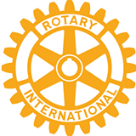 	    Referat fra møte 31.07.19, Sommermøte på MajorenTilstede: 		10 medlemmer og 2 gjester (ledsagere)Merkedager:	Sylvia 75 år og Bernt Erik 64 år		President Bernt Erik ønsket velkommen til sitt første møte som president i det nye Rotary året. Han fortalte om sine, og klubbens, opplevelser på Rotary’s TSR-stand på Isegran. Ikke alt for mye trafikk, men den nye Distriktsguvernøren kom på besøk og hadde en lang prat med våre på standen.Presidenten ser for seg et variert, interessant og sosialt år. Han skal fortelle mer om det på Presidentens møte om 14 dager.Det sosiale samholdet i klubben er alltid hyggelig og sommermøtet understreket at dette er en viktig del som lim i klubben.August måned har følgende møteprogram. Det ligger også ute på klubbens hjemmesider: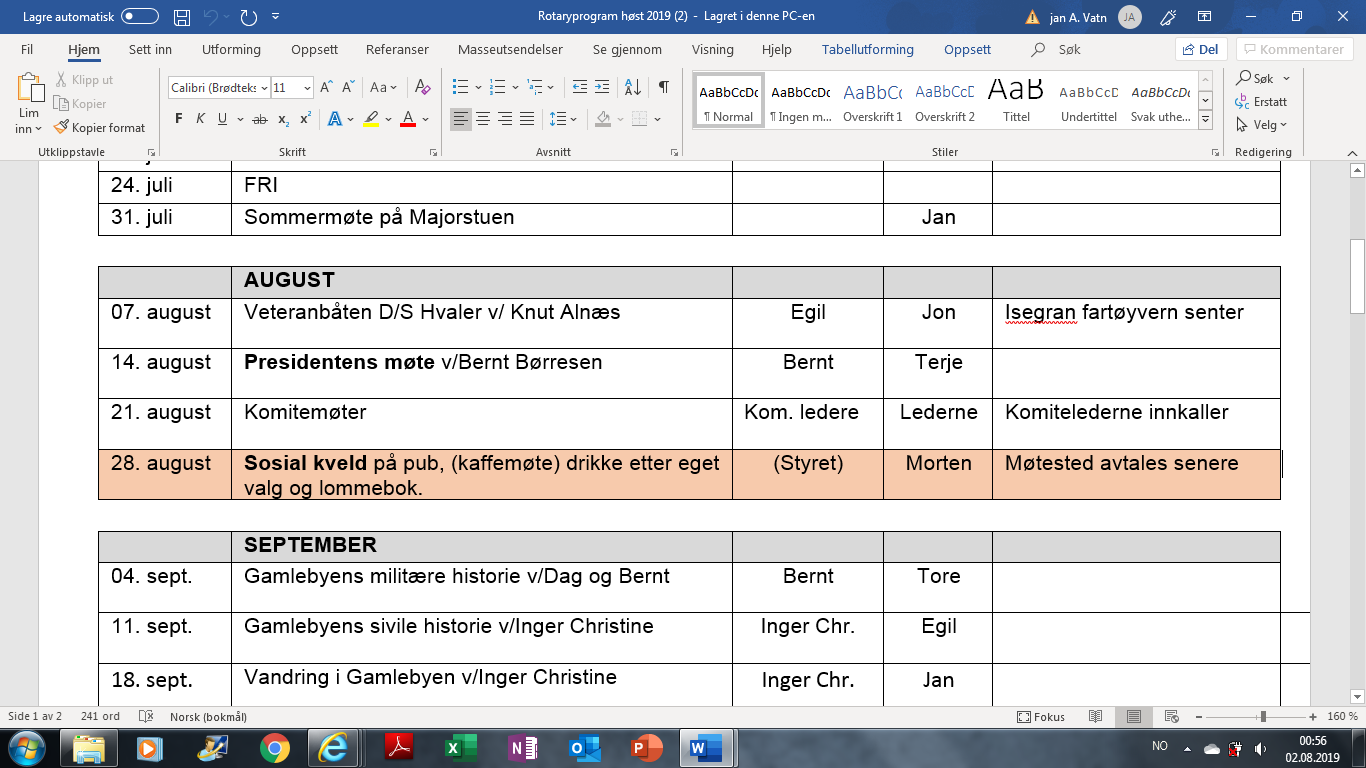 Referent: Jan A. Vatn	